.[1-8]  RF step right, LF close, LF step left, RF scuff, Jazzbox[9-16]  RToe Strut ½ turn left, LToe strut ½ turn left, Rocking chair[17-24]  RF Step, LF scuff, LF Step, RF scuff, weave[25-32] Cross rock, 2 stomps, r Monterey turn*Tag: nach Runde 6 und Runde 10 (12 Extra counts)*2 x r,l Rumba box, Steps and closeDaytime Friends (de)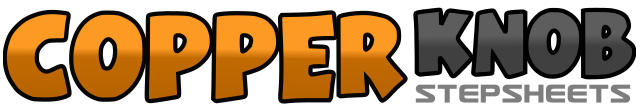 .......Count:32Wand:4Ebene:Beginner.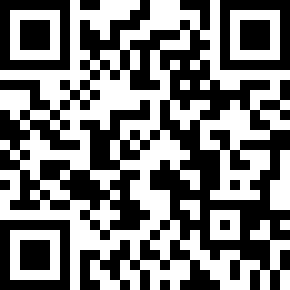 Choreograf/in:Michael Schulze (DE) - Februar 2020Michael Schulze (DE) - Februar 2020Michael Schulze (DE) - Februar 2020Michael Schulze (DE) - Februar 2020Michael Schulze (DE) - Februar 2020.Musik:Daytime Friends - Kenny RogersDaytime Friends - Kenny RogersDaytime Friends - Kenny RogersDaytime Friends - Kenny RogersDaytime Friends - Kenny Rogers........1-2RF rechts, LF schließt an3-4LF links, RF Bodenstreifer rechts5-6RF kreuzt vor LF, LF Schritt zurück7-8RF Schritt rechts, LF Schritt leicht vor1-2RF Spitze aufsetzen , dabei ½ Drehung links und Hacke absenken3-4LF Spitze vorne aufsetzen,dabei weitere ½ Drehung links , runterdrücken5-6RF Schritt vor, Gewicht wieder auf LF7-8RF Schritt zurück, Gewicht wieder auf RF1-2RF Schritt vor, LF Bodenstreifer links3-4LF Schritt vor, RF Bodenstreifer vor5-6RF kreuzt vor LF, LF Schritt links7-8RF kreuzt hinter LF, LF Schritt links1-2RF kreuzt über LF, Gewicht wieder auf RF3-4RF stampft zweimal auf5-6RF rechts, dabei halbe Drehung rechts, RF zieht ran7-8LF tippt links auf und zieht wieder ran1-2RF Schritt rechts, LF schließt an3-4RF Schritt vor, Hold5-6LF Schritt links, RF schließt an7-8LF Schritt zurück, Hold9-10RF Schritt rechts, LF schließt an11-12LF Schritt links, RF schließt an